Замена штатных форсунок системы омывателя ветрового стекла на веерныеЧерез www.exist.ru приобрел веерные форсунки и обратный клапан. Вот их каталожные номера:— обратный клапан: 98886-29000;— левая форсунка: 98630-1R100;— правая форсунка: 98630-1R800.Обратный клапан пришел быстро, а вот форсунки пришлось ждать почти месяц.Теперь собственно опишу сам процесс их установки.Вынимаем резиновые заглушки и откручиваем гайки крепления правого и левого стеклоочистителей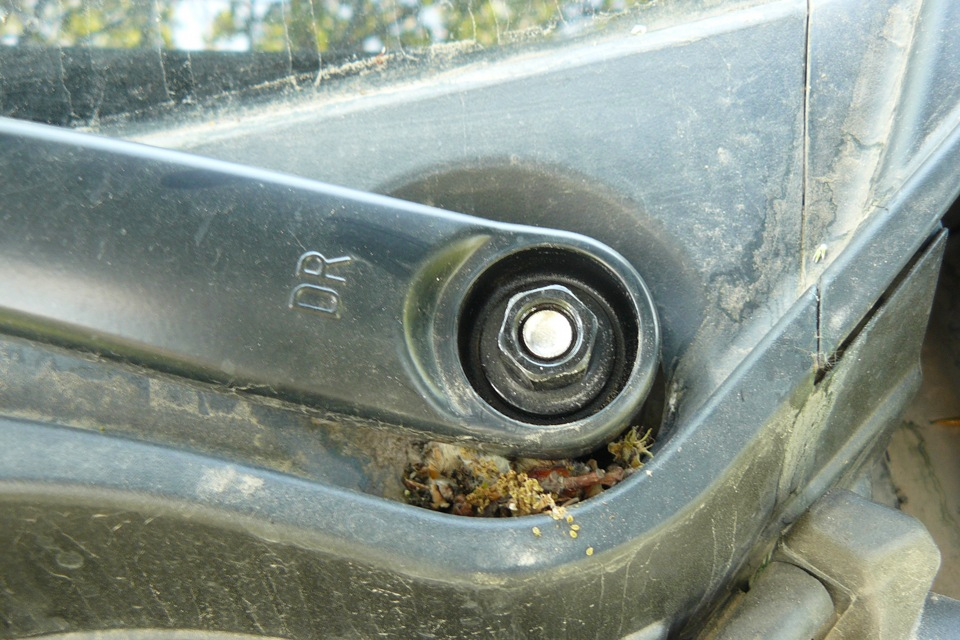 2. Немного, раскачивая из стороны в сторону, снимаем оба стеклоочистителя.3. Аккуратно вынимаем 4 пистона, крепящих пластиковую накладку, на которой установлены форсунки. Пистоны вынимаются без проблем, если утопить аккуратно центральную фиксирующую часть.В таком положении пистон вынимается: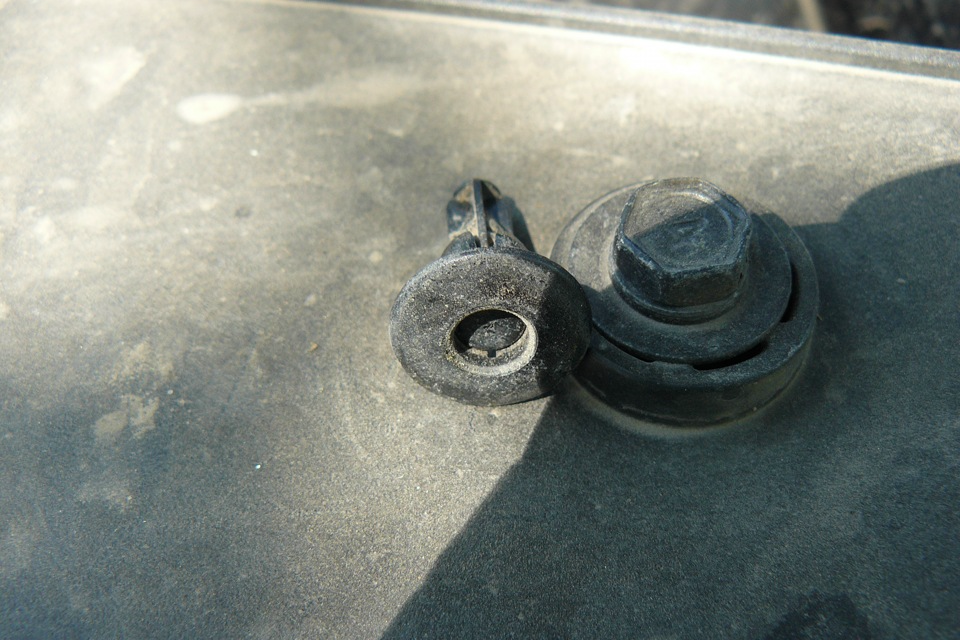 В таком положении устанавливается обратно: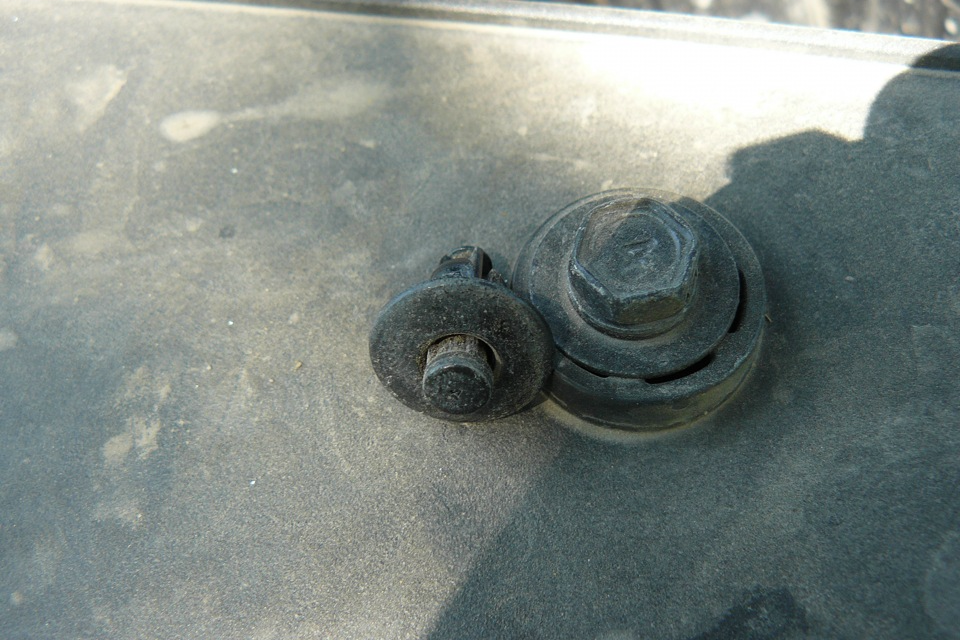 4. Снимаем слева и справа поролоновые буфера. Они установлены на двухстороннем скотче, так что для их обратной установки желательно запастись несколькими кусками нового двухстороннего скотча.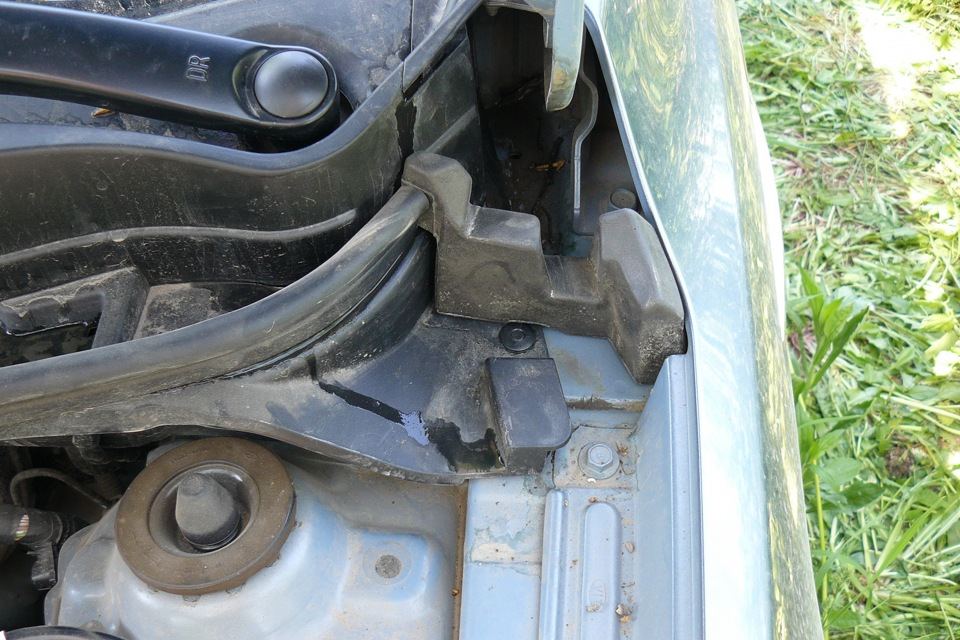 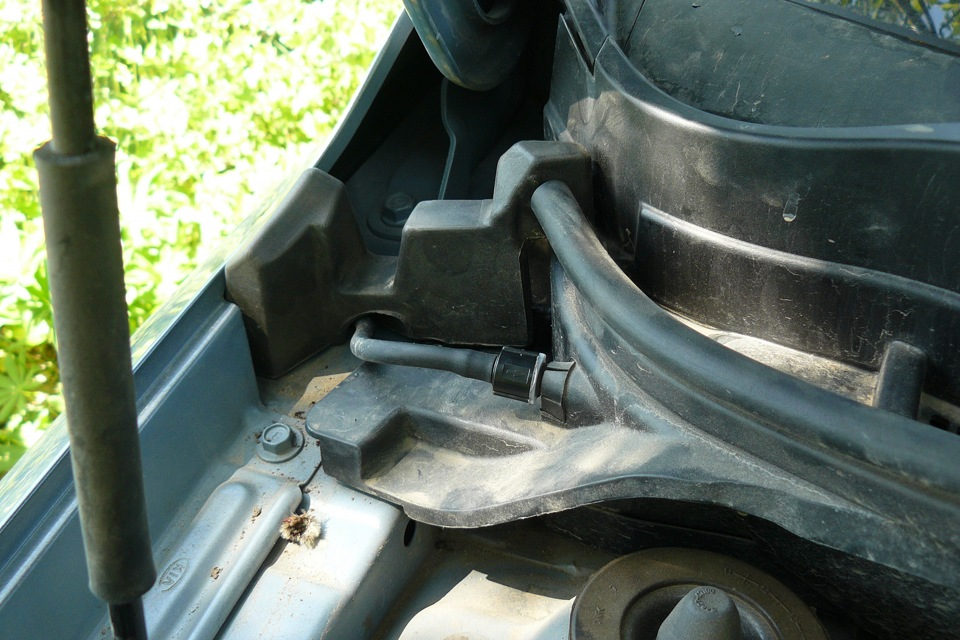 5. Отсоединяем слева и справа накладку от пластиковых деталей, заходящих под лобовое стекло: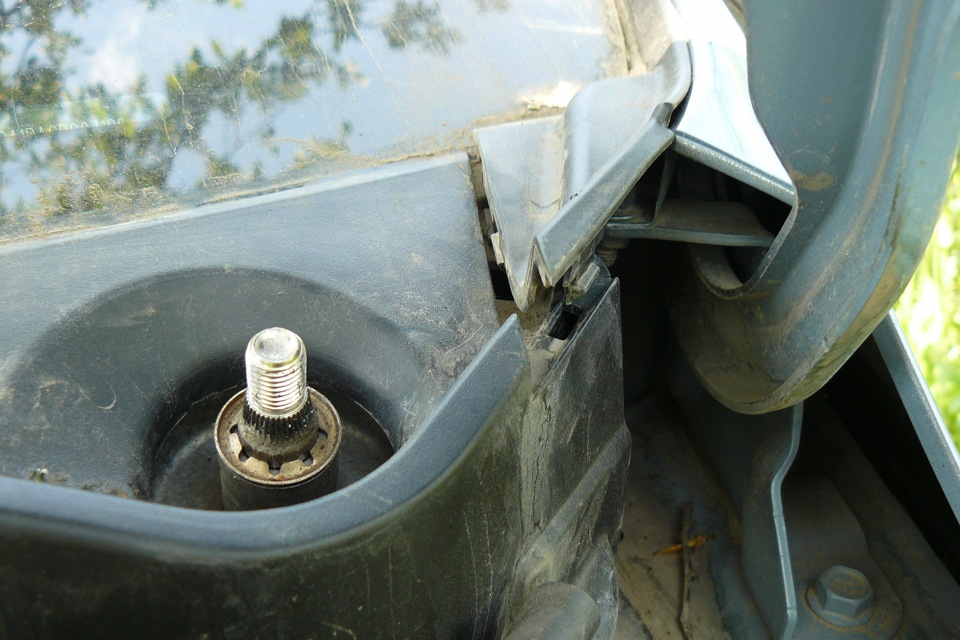 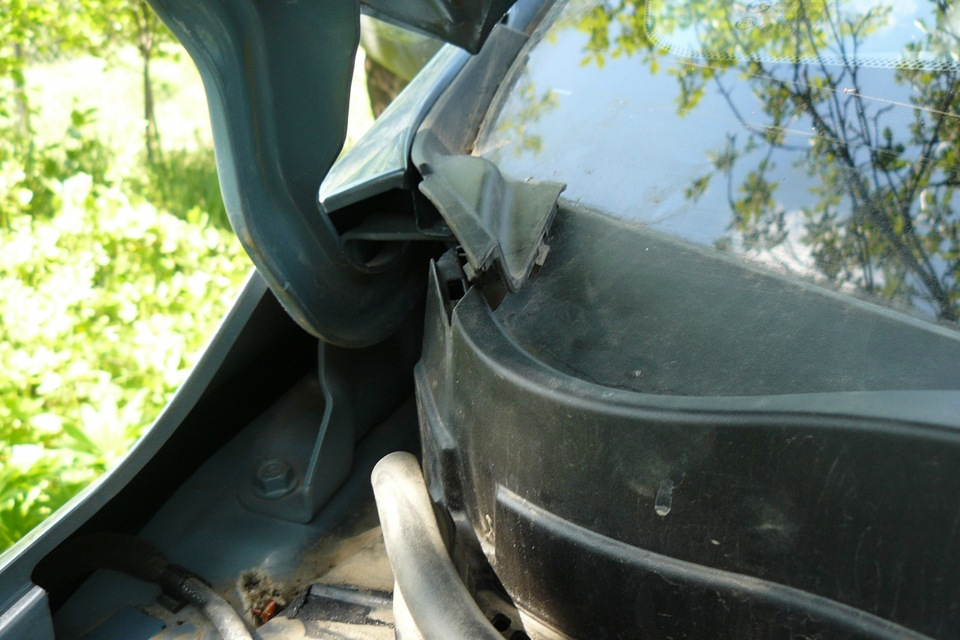 6. С левой стороны отстыковываем шланг, по которому подводится омывайка: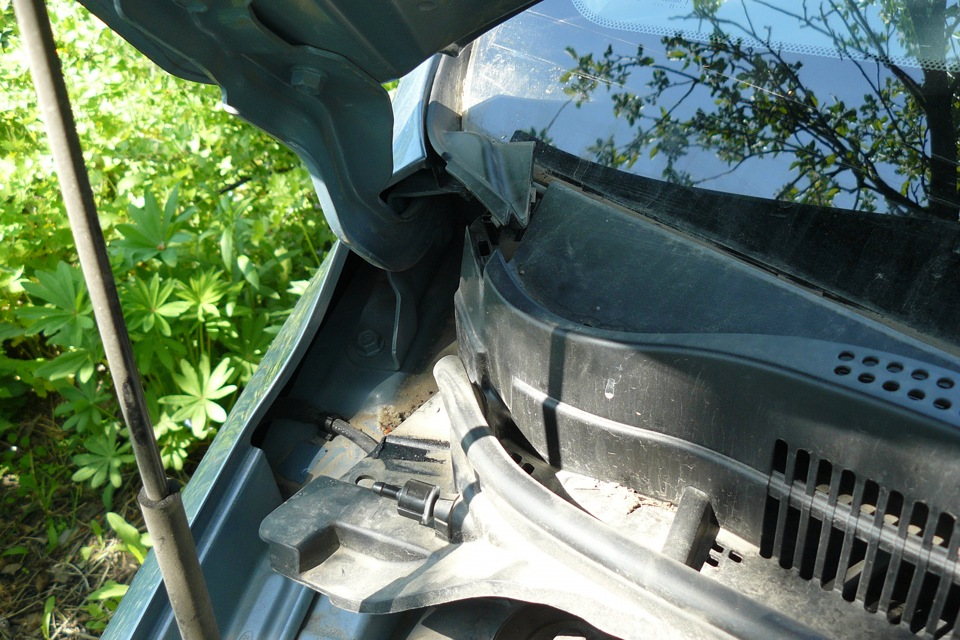 7. Аккуратно снимаем пластиковую накладку: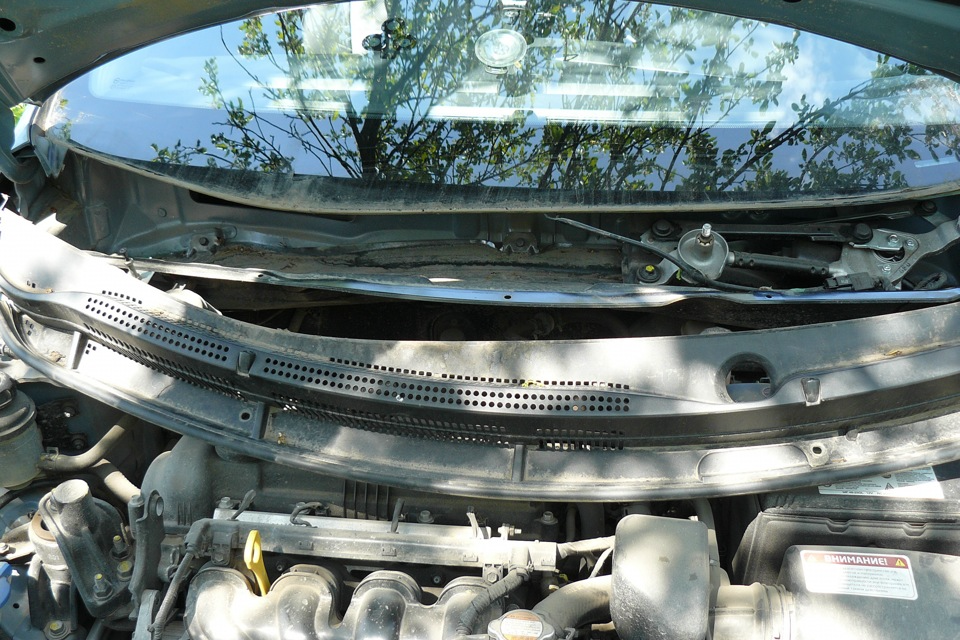 8. Переворачиваем ее тыльной стороной наверх и видим место крепления левой форсунки: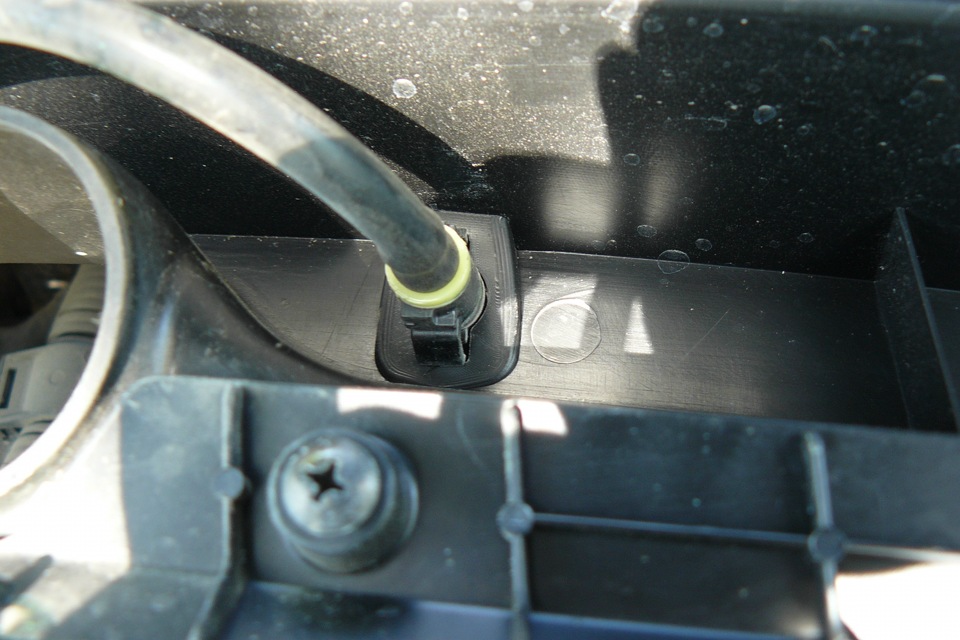 9. Отсоединяем подходящий к ней шланг и, нажав на фиксаторы, снимаем форсунку. Для сравнения привожу фотографии родной и веерной форсунок: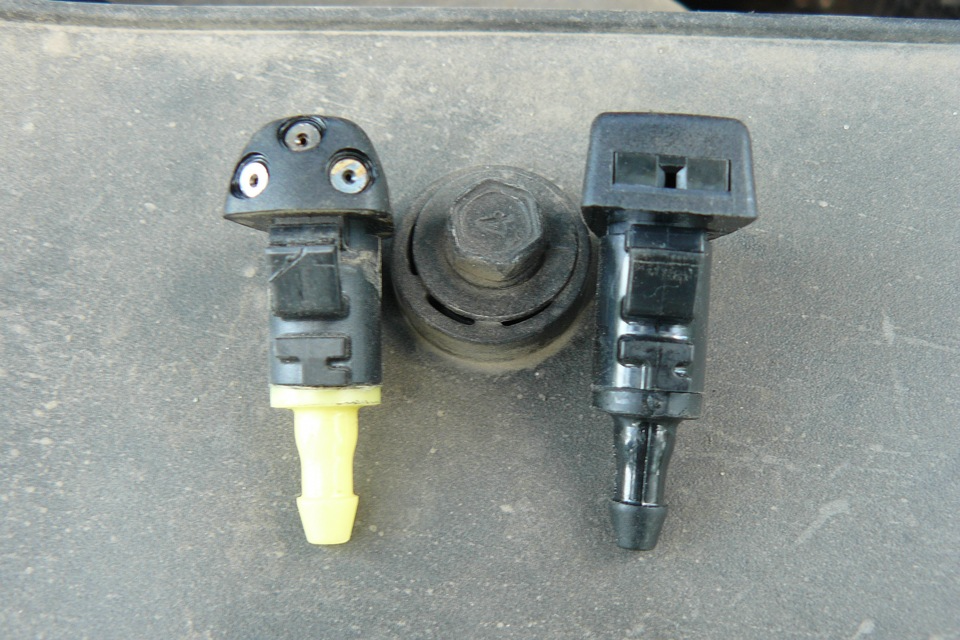 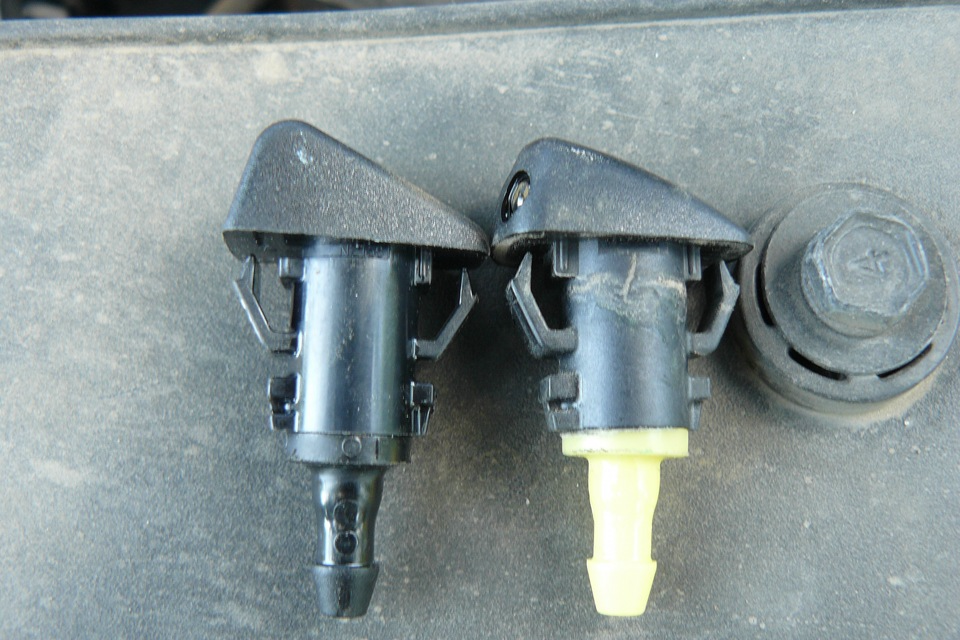 Как видно на фотографиях, по крепежу и по габаритным размерам форсунки полностью идентичны.10. Устанавливаем веерную форсунку и подсоединяем к ней шланг.11. Точно также заменяем правую форсунку. Для большего удобства я открутил пластиковую деталь, показанную на фотографии: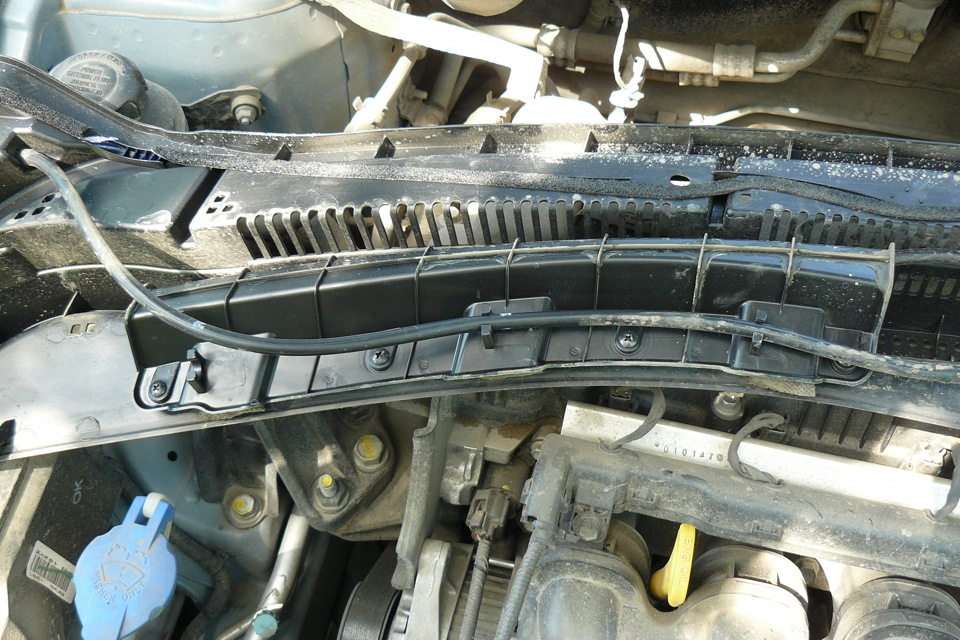 Крепится она на 4 саморезах.Вот фотографии правых форсунок: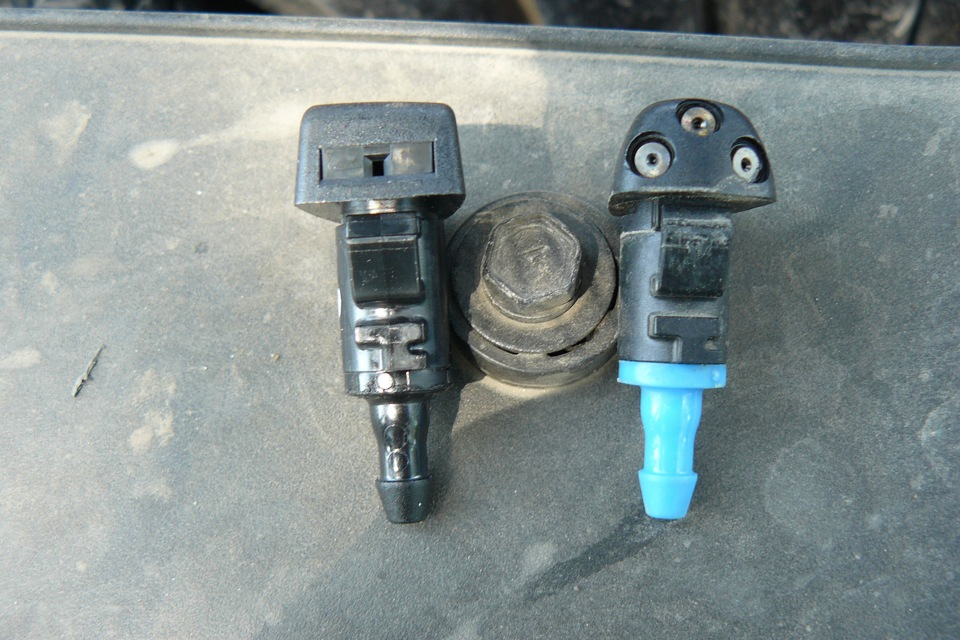 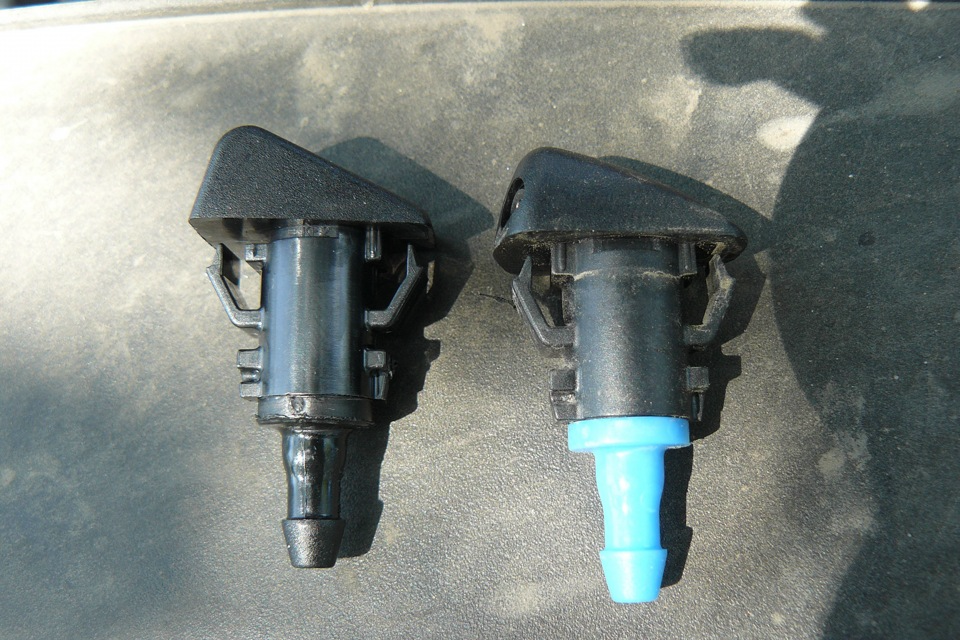 12. Устанавливаем обратно открученную пластиковую деталь, заправляем в направляющие шланг.13. Начинаем обратную сборку. Устанавливаем на место пластиковую накладку, защелкиваем слева и справа разъединенные крепежи, устанавливаем пистоны, возвращаем на место стеклоочистители.14. Вынимаем штатную пластиковую соединительную трубку, с помощью которой соединяются 2 куска шланга, и устанавливаем на ее место обратный клапан стрелкой в направлении форсунок: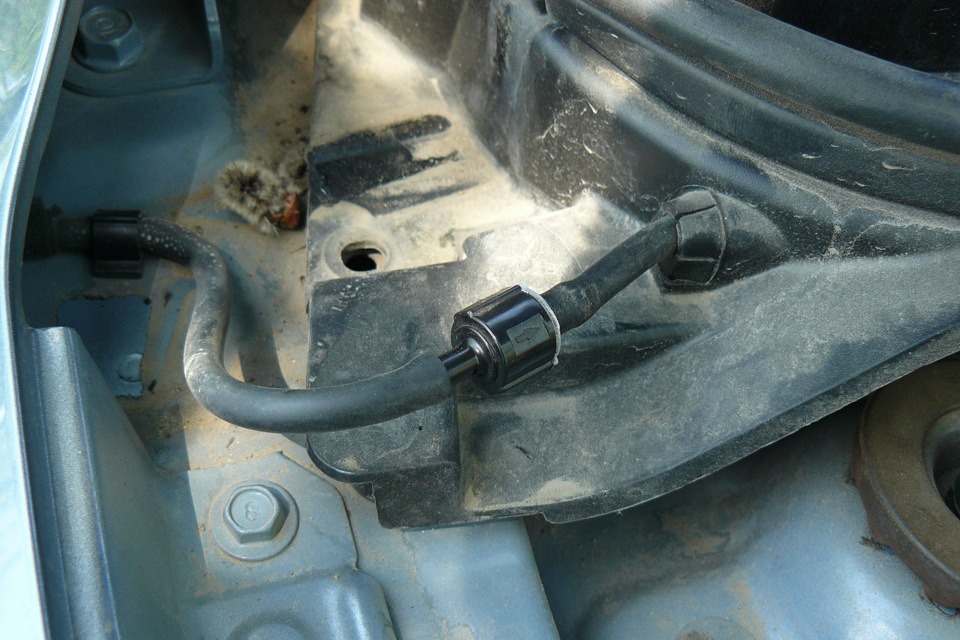 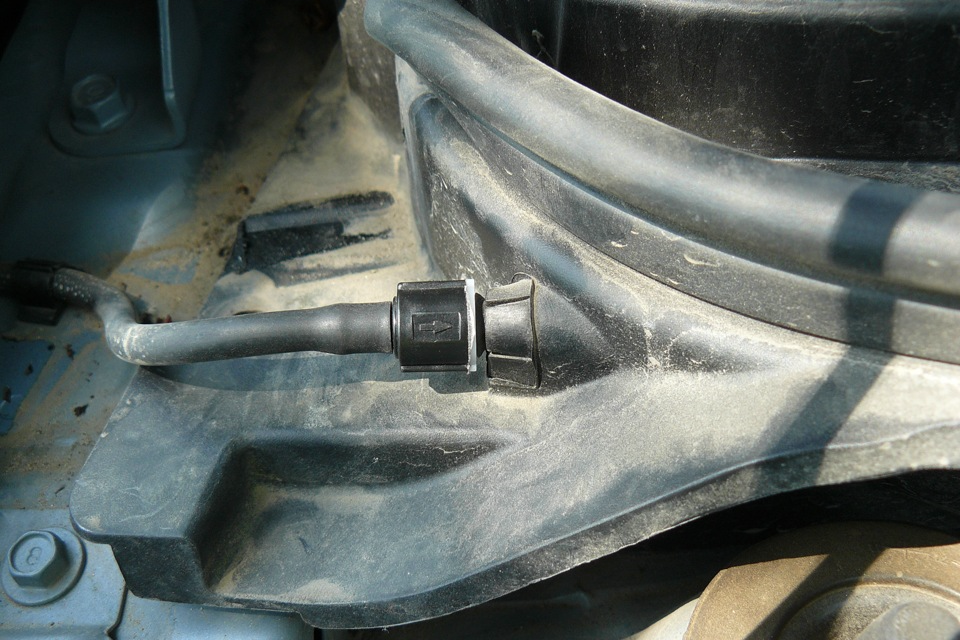 15. Устанавливаем на двухсторонний скотч поролоновые буфера (см. п.4).16. Не спеша, проверяем, что все установили на место и закрепили, после чего любуемся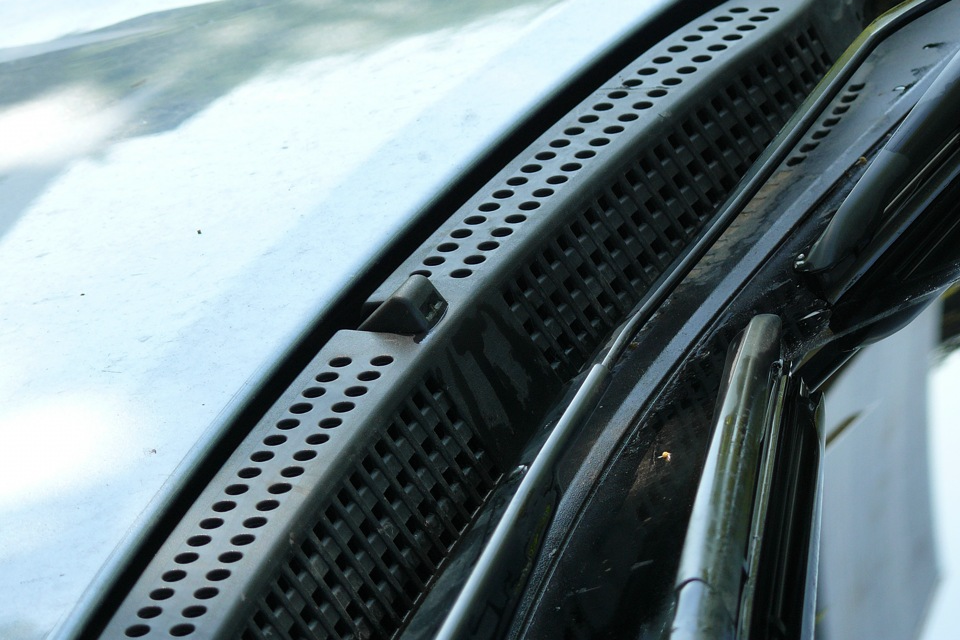 P.S. Установка обратного клапана — необязательная процедура. Меня не устраивала пауза между нажатием на подрулевой переключатель, включающий подачу омывайки, и моментом начала ее распыления. Из-за этого я и поставил клапан.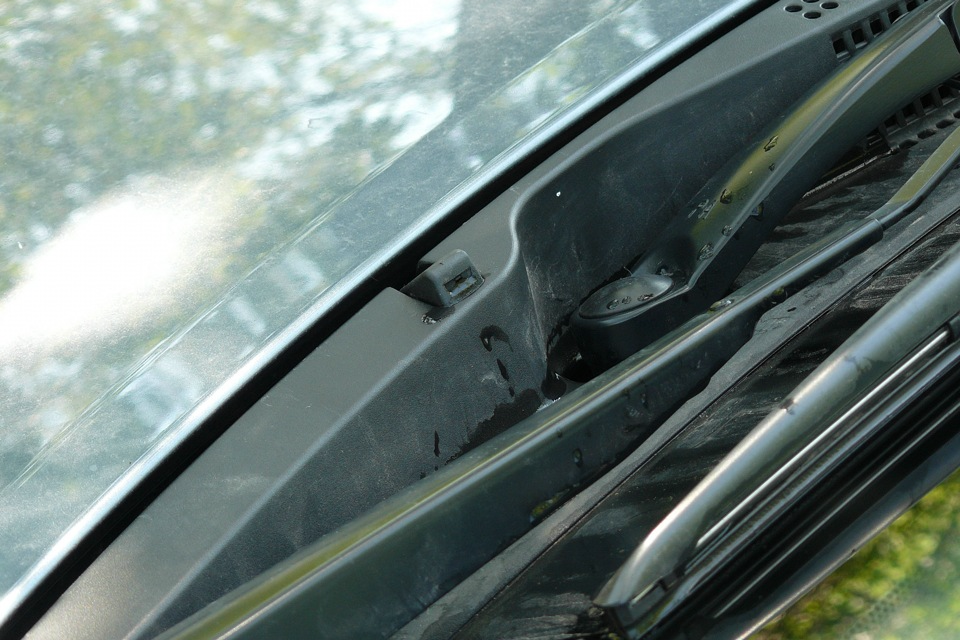 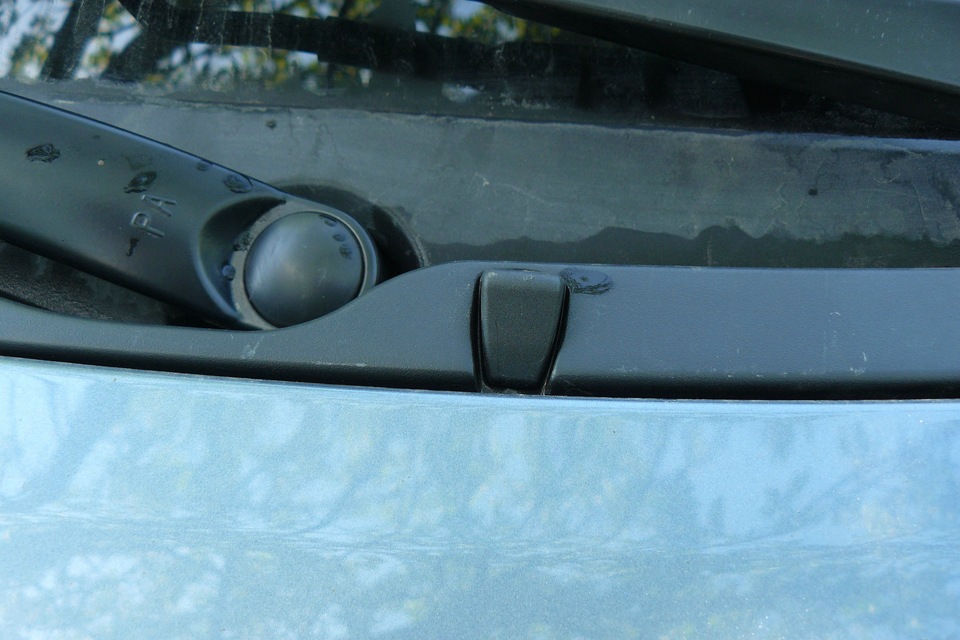 Как видно по фотографиям все встало идеально, ничего не пришлось нигде подпиливать и подкладывать.Ну, собственно, и все. Далее проверяем, как все функционирует.Вот ролики, демонстрирующие работу веерных форсунок:https://www.youtube.com/watch?feature=player_embedded&v=LzqWSTLoZbIhttps://www.youtube.com/watch?feature=player_embedded&v=1hKn44uefvM